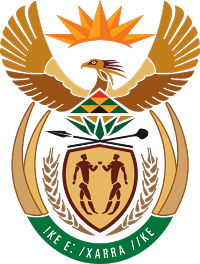 MINISTRY FOR COOPERATIVE GOVERNANCE AND TRADITIONAL AFFAIRSREPUBLIC OF SOUTH AFRICANATIONAL ASSEMBLYQUESTION FOR WRITTEN REPLYQUESTION NUMBER 1283 / 20191283.	Mr K Ceza (EFF) to ask the Minister of Cooperative Governance and Traditional Affairs:What (a) is the breakdown of the financial assistance given by her department to each (i) province, (ii) district and (iii) local municipality in terms of the bulkwater system and (b) number of trucks are functional at present and able to deliver water in rural areas?										NW2494EREPLY:The information requested by the Honourable Member is not readily available in the Department. The information will be submitted to the Honourable Member as soon as it is availableThank you